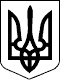 126 СЕСІЯ  ЩАСЛИВЦЕВСЬКОЇ СІЛЬСЬКОЇ РАДИ7 СКЛИКАННЯРІШЕННЯ 08.09.2020 р.                                       № 2525с. ЩасливцевеПро впорядкування адрес при поділі земельної ділянки приватної власностіРозглянувши заяву фізичної особи гр. *** щодо впорядкування (присвоєння) адреси новостворюваним земельним ділянкам що утворюються шляхом поділу земельної ділянки приватної власності, та надані документи керуючись ст. 26 Закону України "Про місцеве самоврядування в Україні", сесія Щасливцевської сільської ради ВИРІШИЛА:1.Погодити *** схему поділу земельної ділянки в с. Щасливцеве, вул. Морська, *** загальною площею 0,0805 га, що належить йому на праві приватної власності згідно витягу  з Державного реєстру речових прав на нерухоме майно про реєстрацію права власності (індексний номер витягу *** від 28.09.2018р., реєстраційний номер обʼєкта нерухомого майна***, номер запису про право власності ***, кадастровий номер 6522186500:01:001:09***) для будівництва житлового будинку, господарських будівель і споруд (присадибна ділянка) - на три самостійні земельні ділянки: при умові обʼєднання з існуючою земельною ділянкою в с. Щасливцеве, вул. Набережна, ***:1) площею 0,0643 га;2) площею 0,0105 га;3) площею 0.0057 га.2.Новостворюваній земельній ділянці площею 0,0105 га присвоїти адресу с. Щасливцеве, вул. Морська, ***. За земельними ділянками площею 0,0643 га та 0,0057 га залишити адресу без змін с. Щасливцеве, вул. Морська, ***. 3. Контроль за виконанням цього рішення покласти на постійну комісію Щасливцевської сільської ради з питань регулювання земельних відносин та охорони навколишнього середовища.Сільський голова                                                                    В. ПЛОХУШКО